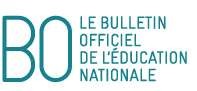 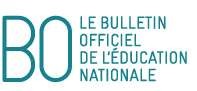 Course de haies - Bac pro© Ministère de l'éducation nationale > www.education.gouv.frCompétences attenduesCompétences attenduesPrincipes d’élaboration de l’épreuvePrincipes d’élaboration de l’épreuvePrincipes d’élaboration de l’épreuvePrincipes d’élaboration de l’épreuvePrincipes d’élaboration de l’épreuvePrincipes d’élaboration de l’épreuvePrincipes d’élaboration de l’épreuvePrincipes d’élaboration de l’épreuvePrincipes d’élaboration de l’épreuvePrincipes d’élaboration de l’épreuvePrincipes d’élaboration de l’épreuvePrincipes d’élaboration de l’épreuveNiveau 4 :Se préparer et réaliser la meilleure performance sur une course longue de haies, en limitant la perte de vitesse liée au franchissement des obstacles.Niveau 4 :Se préparer et réaliser la meilleure performance sur une course longue de haies, en limitant la perte de vitesse liée au franchissement des obstacles.L’épreuve se déroule en 1 parcours de 250 m plat (un seul essai) et 1 parcours de 250 m haies. L’élève part avec ou sans starting-blocks mais le départ est commandé.Chaque 250 haies comprend 10 haies espacées de 20 m. Distance entre le départ et la 1ère haie : 30 m ; distance entre la dernière haie et l’arrivée : 40 m. Hauteur des haies : 70 cm pour les filles, 84 cm pour les garçons (possibilité pour les élèves en difficulté de prendre des haies de 64 cm pour les filles et 76 cm pour les garçons. (Dans ce cas, la performance réalisée notée sur 15 points est diminuée de 2 points)Le cumul des temps réalisés sur les deux parcours compte pour 75 % de la note. En cas de chute sur le 250 m haies une deuxième tentative est proposée à l’élève.L’épreuve se déroule en 1 parcours de 250 m plat (un seul essai) et 1 parcours de 250 m haies. L’élève part avec ou sans starting-blocks mais le départ est commandé.Chaque 250 haies comprend 10 haies espacées de 20 m. Distance entre le départ et la 1ère haie : 30 m ; distance entre la dernière haie et l’arrivée : 40 m. Hauteur des haies : 70 cm pour les filles, 84 cm pour les garçons (possibilité pour les élèves en difficulté de prendre des haies de 64 cm pour les filles et 76 cm pour les garçons. (Dans ce cas, la performance réalisée notée sur 15 points est diminuée de 2 points)Le cumul des temps réalisés sur les deux parcours compte pour 75 % de la note. En cas de chute sur le 250 m haies une deuxième tentative est proposée à l’élève.L’épreuve se déroule en 1 parcours de 250 m plat (un seul essai) et 1 parcours de 250 m haies. L’élève part avec ou sans starting-blocks mais le départ est commandé.Chaque 250 haies comprend 10 haies espacées de 20 m. Distance entre le départ et la 1ère haie : 30 m ; distance entre la dernière haie et l’arrivée : 40 m. Hauteur des haies : 70 cm pour les filles, 84 cm pour les garçons (possibilité pour les élèves en difficulté de prendre des haies de 64 cm pour les filles et 76 cm pour les garçons. (Dans ce cas, la performance réalisée notée sur 15 points est diminuée de 2 points)Le cumul des temps réalisés sur les deux parcours compte pour 75 % de la note. En cas de chute sur le 250 m haies une deuxième tentative est proposée à l’élève.L’épreuve se déroule en 1 parcours de 250 m plat (un seul essai) et 1 parcours de 250 m haies. L’élève part avec ou sans starting-blocks mais le départ est commandé.Chaque 250 haies comprend 10 haies espacées de 20 m. Distance entre le départ et la 1ère haie : 30 m ; distance entre la dernière haie et l’arrivée : 40 m. Hauteur des haies : 70 cm pour les filles, 84 cm pour les garçons (possibilité pour les élèves en difficulté de prendre des haies de 64 cm pour les filles et 76 cm pour les garçons. (Dans ce cas, la performance réalisée notée sur 15 points est diminuée de 2 points)Le cumul des temps réalisés sur les deux parcours compte pour 75 % de la note. En cas de chute sur le 250 m haies une deuxième tentative est proposée à l’élève.L’épreuve se déroule en 1 parcours de 250 m plat (un seul essai) et 1 parcours de 250 m haies. L’élève part avec ou sans starting-blocks mais le départ est commandé.Chaque 250 haies comprend 10 haies espacées de 20 m. Distance entre le départ et la 1ère haie : 30 m ; distance entre la dernière haie et l’arrivée : 40 m. Hauteur des haies : 70 cm pour les filles, 84 cm pour les garçons (possibilité pour les élèves en difficulté de prendre des haies de 64 cm pour les filles et 76 cm pour les garçons. (Dans ce cas, la performance réalisée notée sur 15 points est diminuée de 2 points)Le cumul des temps réalisés sur les deux parcours compte pour 75 % de la note. En cas de chute sur le 250 m haies une deuxième tentative est proposée à l’élève.L’épreuve se déroule en 1 parcours de 250 m plat (un seul essai) et 1 parcours de 250 m haies. L’élève part avec ou sans starting-blocks mais le départ est commandé.Chaque 250 haies comprend 10 haies espacées de 20 m. Distance entre le départ et la 1ère haie : 30 m ; distance entre la dernière haie et l’arrivée : 40 m. Hauteur des haies : 70 cm pour les filles, 84 cm pour les garçons (possibilité pour les élèves en difficulté de prendre des haies de 64 cm pour les filles et 76 cm pour les garçons. (Dans ce cas, la performance réalisée notée sur 15 points est diminuée de 2 points)Le cumul des temps réalisés sur les deux parcours compte pour 75 % de la note. En cas de chute sur le 250 m haies une deuxième tentative est proposée à l’élève.L’épreuve se déroule en 1 parcours de 250 m plat (un seul essai) et 1 parcours de 250 m haies. L’élève part avec ou sans starting-blocks mais le départ est commandé.Chaque 250 haies comprend 10 haies espacées de 20 m. Distance entre le départ et la 1ère haie : 30 m ; distance entre la dernière haie et l’arrivée : 40 m. Hauteur des haies : 70 cm pour les filles, 84 cm pour les garçons (possibilité pour les élèves en difficulté de prendre des haies de 64 cm pour les filles et 76 cm pour les garçons. (Dans ce cas, la performance réalisée notée sur 15 points est diminuée de 2 points)Le cumul des temps réalisés sur les deux parcours compte pour 75 % de la note. En cas de chute sur le 250 m haies une deuxième tentative est proposée à l’élève.L’épreuve se déroule en 1 parcours de 250 m plat (un seul essai) et 1 parcours de 250 m haies. L’élève part avec ou sans starting-blocks mais le départ est commandé.Chaque 250 haies comprend 10 haies espacées de 20 m. Distance entre le départ et la 1ère haie : 30 m ; distance entre la dernière haie et l’arrivée : 40 m. Hauteur des haies : 70 cm pour les filles, 84 cm pour les garçons (possibilité pour les élèves en difficulté de prendre des haies de 64 cm pour les filles et 76 cm pour les garçons. (Dans ce cas, la performance réalisée notée sur 15 points est diminuée de 2 points)Le cumul des temps réalisés sur les deux parcours compte pour 75 % de la note. En cas de chute sur le 250 m haies une deuxième tentative est proposée à l’élève.L’épreuve se déroule en 1 parcours de 250 m plat (un seul essai) et 1 parcours de 250 m haies. L’élève part avec ou sans starting-blocks mais le départ est commandé.Chaque 250 haies comprend 10 haies espacées de 20 m. Distance entre le départ et la 1ère haie : 30 m ; distance entre la dernière haie et l’arrivée : 40 m. Hauteur des haies : 70 cm pour les filles, 84 cm pour les garçons (possibilité pour les élèves en difficulté de prendre des haies de 64 cm pour les filles et 76 cm pour les garçons. (Dans ce cas, la performance réalisée notée sur 15 points est diminuée de 2 points)Le cumul des temps réalisés sur les deux parcours compte pour 75 % de la note. En cas de chute sur le 250 m haies une deuxième tentative est proposée à l’élève.L’épreuve se déroule en 1 parcours de 250 m plat (un seul essai) et 1 parcours de 250 m haies. L’élève part avec ou sans starting-blocks mais le départ est commandé.Chaque 250 haies comprend 10 haies espacées de 20 m. Distance entre le départ et la 1ère haie : 30 m ; distance entre la dernière haie et l’arrivée : 40 m. Hauteur des haies : 70 cm pour les filles, 84 cm pour les garçons (possibilité pour les élèves en difficulté de prendre des haies de 64 cm pour les filles et 76 cm pour les garçons. (Dans ce cas, la performance réalisée notée sur 15 points est diminuée de 2 points)Le cumul des temps réalisés sur les deux parcours compte pour 75 % de la note. En cas de chute sur le 250 m haies une deuxième tentative est proposée à l’élève.L’épreuve se déroule en 1 parcours de 250 m plat (un seul essai) et 1 parcours de 250 m haies. L’élève part avec ou sans starting-blocks mais le départ est commandé.Chaque 250 haies comprend 10 haies espacées de 20 m. Distance entre le départ et la 1ère haie : 30 m ; distance entre la dernière haie et l’arrivée : 40 m. Hauteur des haies : 70 cm pour les filles, 84 cm pour les garçons (possibilité pour les élèves en difficulté de prendre des haies de 64 cm pour les filles et 76 cm pour les garçons. (Dans ce cas, la performance réalisée notée sur 15 points est diminuée de 2 points)Le cumul des temps réalisés sur les deux parcours compte pour 75 % de la note. En cas de chute sur le 250 m haies une deuxième tentative est proposée à l’élève.L’épreuve se déroule en 1 parcours de 250 m plat (un seul essai) et 1 parcours de 250 m haies. L’élève part avec ou sans starting-blocks mais le départ est commandé.Chaque 250 haies comprend 10 haies espacées de 20 m. Distance entre le départ et la 1ère haie : 30 m ; distance entre la dernière haie et l’arrivée : 40 m. Hauteur des haies : 70 cm pour les filles, 84 cm pour les garçons (possibilité pour les élèves en difficulté de prendre des haies de 64 cm pour les filles et 76 cm pour les garçons. (Dans ce cas, la performance réalisée notée sur 15 points est diminuée de 2 points)Le cumul des temps réalisés sur les deux parcours compte pour 75 % de la note. En cas de chute sur le 250 m haies une deuxième tentative est proposée à l’élève.Points à affecterÉléments à évaluerCompétence de niveau 4 en cours d’acquisitionde 0 à 09 ptsCompétence de niveau 4 en cours d’acquisitionde 0 à 09 ptsCompétence de niveau 4 en cours d’acquisitionde 0 à 09 ptsCompétence de niveau 4 en cours d’acquisitionde 0 à 09 ptsCompétence de niveau 4 acquisede 10 à 20 ptsCompétence de niveau 4 acquisede 10 à 20 ptsCompétence de niveau 4 acquisede 10 à 20 ptsCompétence de niveau 4 acquisede 10 à 20 ptsCompétence de niveau 4 acquisede 10 à 20 ptsCompétence de niveau 4 acquisede 10 à 20 ptsCompétence de niveau 4 acquisede 10 à 20 ptsCompétence de niveau 4 acquisede 10 à 20 pts15 pointsCumul des temps réalisés sur le 250 m plat et le250 m haies(barème différencié garçons - filles)Note/ 20Note/ 15Temps fillesTemps garçonsNote/20Note/15Temps fillesTemps garçonsNote/20Note/15Temps fillesTemps garçons15 pointsCumul des temps réalisés sur le 250 m plat et le250 m haies(barème différencié garçons - filles)010.75120107.8107.5102.591.216129281.315 pointsCumul des temps réalisés sur le 250 m plat et le250 m haies(barème différencié garçons - filles)021.5118105.9118.25100.789.51712.7590.479.815 pointsCumul des temps réalisés sur le 250 m plat et le250 m haies(barème différencié garçons - filles)032.2511610412998.987.91813.588.878.315 pointsCumul des temps réalisés sur le 250 m plat et le250 m haies(barème différencié garçons - filles)043114102.1139.7597.186.11914.2587.276.815 pointsCumul des temps réalisés sur le 250 m plat et le250 m haies(barème différencié garçons - filles)053.75112100.21410.595.484.5201585.675.315 pointsCumul des temps réalisés sur le 250 m plat et le250 m haies(barème différencié garçons - filles)064.511098.31511.2593.782.915 pointsCumul des temps réalisés sur le 250 m plat et le250 m haies(barème différencié garçons - filles)075.25108.196.515 pointsCumul des temps réalisés sur le 250 m plat et le250 m haies(barème différencié garçons - filles)086106.294.715 pointsCumul des temps réalisés sur le 250 m plat et le250 m haies(barème différencié garçons - filles)096.75104.392.93 pointsIndice de franchissement Différence entre le temps réalisé sur le 250 m plat et le 250 m haiesLa différence des temps est comprise entre 5’’ et 10’’.1 ptLa différence des temps est comprise entre 5’’ et 10’’.1 ptLa différence des temps est comprise entre 5’’ et 10’’.1 ptLa différence des temps est comprise entre 5’’ et 10’’.1 ptLa différence des temps est comprise entre 4.9’’ et 3.1’’.2 ptsLa différence des temps est comprise entre 4.9’’ et 3.1’’.2 ptsLa différence des temps est comprise entre 4.9’’ et 3.1’’.2 ptsLa différence des temps est comprise entre 4.9’’ et 3.1’’.2 ptsLa différence des temps est inférieure ou égale à 3’’.3 ptsLa différence des temps est inférieure ou égale à 3’’.3 ptsLa différence des temps est inférieure ou égale à 3’’.3 ptsLa différence des temps est inférieure ou égale à 3’’.3 pts2 pointsÉchauffementMise en train désordonnée. (courses rapides ou marche)Mobilisations articulaires incomplètes.1 ptMise en train désordonnée. (courses rapides ou marche)Mobilisations articulaires incomplètes.1 ptMise en train désordonnée. (courses rapides ou marche)Mobilisations articulaires incomplètes.1 ptMise en train désordonnée. (courses rapides ou marche)Mobilisations articulaires incomplètes.1 ptDans son échauffement, Intègre des allures de son 250 m.Mise en train progressive.Mobilisation des articulations et des groupes musculaires prioritairement sollicités pour l’épreuve.1,5 ptDans son échauffement, Intègre des allures de son 250 m.Mise en train progressive.Mobilisation des articulations et des groupes musculaires prioritairement sollicités pour l’épreuve.1,5 ptDans son échauffement, Intègre des allures de son 250 m.Mise en train progressive.Mobilisation des articulations et des groupes musculaires prioritairement sollicités pour l’épreuve.1,5 ptDans son échauffement, Intègre des allures de son 250 m.Mise en train progressive.Mobilisation des articulations et des groupes musculaires prioritairement sollicités pour l’épreuve.1,5 ptVérification de l’allure du départ jusqu’à la 1re/2de haie.Mise en train progressive et continue.Mobilisation des articulations et des groupes musculaires prioritairement sollicités pour l’épreuve.2 ptsVérification de l’allure du départ jusqu’à la 1re/2de haie.Mise en train progressive et continue.Mobilisation des articulations et des groupes musculaires prioritairement sollicités pour l’épreuve.2 ptsVérification de l’allure du départ jusqu’à la 1re/2de haie.Mise en train progressive et continue.Mobilisation des articulations et des groupes musculaires prioritairement sollicités pour l’épreuve.2 ptsVérification de l’allure du départ jusqu’à la 1re/2de haie.Mise en train progressive et continue.Mobilisation des articulations et des groupes musculaires prioritairement sollicités pour l’épreuve.2 pts